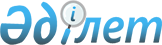 Қаражал қалалық мәслихатының 2021 жылғы 30 желтоқсандағы № 92 "2022-2024 жылдарға арналған Жәйрем және Шалғы кенттерінің бюджеті туралы" шешіміне өзгерістер енгізу туралыҚарағанды облысы Қаражал қалалық мәслихатының 2022 жылғы 29 сәуірдегі № 127 шешімі
      ШЕШТІ:
      1. Қаражал қалалық мәслихатының "2022-2024 жылдарға арналған Жәйрем және Шалғы кенттерінің бюджеті туралы" 2021 жылғы 30 желтоқсандағы №92 (Нормативтік құқықтық актілерді мемлекеттік тіркеу Тізілімінде №163784 болып тіркелген) шешіміне келесі өзгерістер енгізілсін:
      1) 1- тармақ келесі редакцияда мазмұндалсын:
      "1. 2022-2024 жылдарға арналған Жәйрем кентінің бюджеті тиісінше 1, 2 және 3-қосымшаларға сәйкес, оның ішінде 2022 жылға келесі көлемдерде бекітілсін:
      1) кірістер – 1 040 645 мың теңге, оның ішінде:
      салықтық түсімдер – 29 220 мың теңге;
      салықтық емес түсімдер – 180 мың теңге;
      трансферттер түсімі – 1 011 245 мың теңге;
      2) шығындар – 1 048 302 мың теңге;
      3) таза бюджеттік кредиттеу – 0 мың теңге:
      бюджеттік кредиттер – 0 мың теңге;
      бюджеттік кредиттерді өтеу – 0 мың теңге;
      4) қаржы активтерімен операциялар бойынша сальдо – 0 мың теңге:
      қаржы активтерін сатып алу – 0 мың теңге;
      мемлекеттің қаржы активтерін сатудан түсетін түсімдер – 0 мың теңге;
      5) бюджет тапшылығы (профициті) – -7 657 мың теңге;
      6) бюджет тапшылығын қаржыландыру (профицитін пайдалану) – 7 657 мың теңге:
      қарыздар түсімі – 0 мың теңге;
      қарыздарды өтеу – 0 мың теңге;
      бюджет қаражатының пайдаланылатын қалдықтары – 7 657 мың теңге.";
      2) көрсетілген шешімге 1, 7 қосымшалар осы шешімге 1, 2, қосымшаларға сәйкес жаңа редакцияда мазмұндалсын.
      2. Осы шешім 2022 жылдың 1 қаңтарынан бастап қолданысқа енгізіледі. 2022 жылға арналған Жәйрем кентінің бюджеті Қалалық бюджеттен 2022 жылға арналған Жәйрем және Шалғы кенттерінің бюджетіне жергілікті бюджеттерден берілетін ағымдағы нысаналы трансферттер
					© 2012. Қазақстан Республикасы Әділет министрлігінің «Қазақстан Республикасының Заңнама және құқықтық ақпарат институты» ШЖҚ РМК
				
      Қалалық мәслихаттың хатшысы

З. Оспанова
Қаражал қалалық мәслихатының
2022 жылғы 29 сәуірдегі
№ 127 шешіміне
1 қосымшаҚаражал қалалық мәслихатының
2021 жылғы 30 желтоқсандағы
№ 92 шешіміне
1 қосымша
Санаты
Санаты
Санаты
Санаты
Сомасы (мың теңге)
Сыныбы
Сыныбы
Сыныбы
Сомасы (мың теңге)
Кіші сыныбы
Кіші сыныбы
Сомасы (мың теңге)
Атауы
Сомасы (мың теңге)
1) Кірістер
1040645
1
Салықтық түсімдер
29220
01
Табыс салығы
2200
2
Жеке табыс салығы
2200
04
Меншiкке салынатын салықтар
27020
1
Мүлiкке салынатын салықтар
500
3
Жер салығы
720
4
Көлiк құралдарына салынатын салық
22000
5
Бірыңғай жер салығы 
3800
2
Салықтық емес түсiмдер
180
01
Мемлекеттік меншіктен түсетін кірістер
180
5
Мемлекет меншігіндегі мүлікті жалға беруден түсетін кірістер
180
4
Трансферттердің түсімдері
1011245
02
Мемлекеттiк басқарудың жоғары тұрған органдарынан түсетiн трансферттер
1011245
3
Аудандардың (облыстық маңызы бар қаланың) бюджетінен трансферттер
1011245
Функционалдық топ
Функционалдық топ
Функционалдық топ
Функционалдық топ
Функционалдық топ
Сомасы (мың теңге)
Кіші функция
Кіші функция
Кіші функция
Кіші функция
Сомасы (мың теңге)
Бюджеттік бағдарламалардың әкімшісі
Бюджеттік бағдарламалардың әкімшісі
Бюджеттік бағдарламалардың әкімшісі
Сомасы (мың теңге)
Бағдарлама
Бағдарлама
Сомасы (мың теңге)
Атауы
Сомасы (мың теңге)
2) Шығындар
1048302
01
Жалпы сипаттағы мемлекеттiк қызметтер
282092
1
Мемлекеттiк басқарудың жалпы функцияларын орындайтын өкiлдi, атқарушы және басқа органдар
281092
124
Аудандық маңызы бар қала, ауыл, кент, ауылдық округ әкімінің аппараты
281092
123
001
Аудандық маңызы бар қала, ауыл, кент, ауылдық округ әкімінің қызметін қамтамасыз ету жөніндегі қызметтер
258352
022
Мемлекеттік органның күрделі шығыстары
22740
22
Қаржылық қызмет
1000
124
Аудандық маңызы бар қала, ауыл, кент, ауылдық округ әкімінің аппараты
1000
053
Аудандық маңызы бар қаланың, ауылдың, кенттің, ауылдық округтің коммуналдық мүлкін басқару
1000
06
Әлеуметтiк көмек және әлеуметтiк қамсыздандыру
12358
2
Әлеуметтiк көмек
12358
124
Аудандық маңызы бар қала, ауыл, кент, ауылдық округ әкімінің аппараты
12358
003
Мұқтаж азаматтарға үйде әлеуметтік көмек көрсету
12358
07
Тұрғын үй-коммуналдық шаруашылық
366931
2
Коммуналдық шаруашылық
15000
124
Аудандық маңызы бар қала, ауыл, кент, ауылдық округ әкімінің аппараты
15000
014
Елді мекендерді сумен жабдықтауды ұйымдастыру
15000
3
Елді мекендерді көркейту
351931
124
Аудандық маңызы бар қала, ауыл, кент, ауылдық округ әкімінің аппараты
351931
008
Елді мекендердегі көшелерді жарықтандыру
45138
009
Елді мекендердің санитариясын қамтамасыз ету
1458
011
Елді мекендерді абаттандыру мен көгалдандыру
305335
08
Мәдениет, спорт, туризм және ақпараттық кеңістiк
25253
1
Мәдениет саласындағы қызмет
25253
124
Аудандық маңызы бар қала, ауыл, кент, ауылдық округ әкімінің аппараты
25253
006
Жергілікті деңгейде мәдени-демалыс жұмысын қолдау
25253
12
Көлiк және коммуникация
359358
1
Автомобиль көлiгi
359358
124
Аудандық маңызы бар қала, ауыл, кент, ауылдық округ әкімінің аппараты
359358
013
Аудандық маңызы бар қалаларда, ауылдарда, кенттерде, ауылдық округтерде автомобиль жолдарының жұмыс істеуін қамтамасыз ету
26458
045
Аудандық маңызы бар қалаларда, ауылдарда, кенттерде, ауылдық округтерде автомобиль жолдарын күрделі және орташа жөндеу
332900
14
Борышқа қызмет көрсету
2310
1
Борышқа қызмет көрсету
2310
124
Аудандық маңызы бар қала, ауыл, кент, ауылдық округ әкімінің аппараты
2310
042
Қаладағы ауданның, аудандық маңызы бар қаланың, ауылдың, кенттің, ауылдық округ әкімі аппаратының аудандық (облыстық маңызы бар қаланың) бюджеттен қарыздар бойынша сыйақылар мен өзге де төлемдерді төлеу бойынша борышына қызмет көрсету
2310
3) Таза бюджеттік кредиттеу
0
бюджеттік кредиттер
0
бюджеттік кредиттерді өтеу
0
4) Қаржы активтерімен операциялар бойынша сальдо
0
қаржы активтерін сатып алу
0
мемлекеттің қаржы активтерін сатудан түсетін түсімдер
0
5) Бюджет тапшылығы (профициті)
-7657
6) Бюджет тапшылығын қаржыландыру (профицитін пайдалану)
7657
 7
қарыздар түсімі
0
01
қарыздарды өтеу
0
бюджет қаражатының пайдаланылатын қалдықтары
7657Қаражал қалалық мәслихатының
2022 жылғы 29 сәуірдегі
№ 127 шешіміне
2 қосымшаҚаражал қалалық мәслихатының
2021 жылғы 30 желтоқсандағы
№ 92 шешіміне
7 қосымша
Атауы
сомасы (мың теңге)
Жәйрем кенті
732685
Ағымдағы нысаналы трансферттер
732685
оның ішінде:
Ауданның (облыстық маңызы бар қаланың) ішкі саясат, мәдениет және тілдерді дамыту бөлімі
10253
Мәдениет ұйымдары мен мұрағат мекемелеріндегі ерекше еңбек жағдайлары үшін мемлекеттік мәдениет ұйымдары мен мұрағат мекемелерінің басқарушы және негізгі персоналына лауазымдық айлықақысына қосымша ақылар белгілеуге
4596
Азаматтық қызметшілердің жекелеген санаттарының, мемлекеттік бюджет қаражаты есебінен ұсталатын ұйымдар қызметкерлерінің, қазыналық кәсіпорындар қызметкерлерінің жалақысын көтеруге
5657
Ауданның (облыстық маңызы бар қаланың) жұмыспен қамту және әлеуметтік бағдарламалар бөлімі
7378
Мемлекеттік ұйымдардың: стационарлық және жартылай стационарлық үлгідегі медициналық-әлеуметтік мекемелердің, үйде қызмет көрсету, уақытша болу ұйымдарының, халықты жұмыспен қамту орталықтары жұмыскерлерінің жалақысын көтеруге
7378
Ауданның (облыстық маңызы бар қаланың) тұрғын үй-коммуналдық шаруашылығы, жолаушылар көлігі, автомобиль жолдары, құрылыс және тұрғын үй инспекциясы бөлімі
682056
оның ішінде:
Аудандық маңызы бар қалаларда, ауылдарда, кенттерде, ауылдық округтерде автомобиль жолдарын күрделі және орташа жөндеу
332900
Елді мекендердегі көшелерді жарықтандыру
36478
Елді мекендерді сумен жабдықтауды ұйымдастыру
15000
Елді мекендерді абаттандыру және көгалдандыру
297678
Аудандық маңызы бар қала, ауыл, кент, ауылдық округ әкімінің аппараты
32998
Азаматтық қызметшілердің жекелеген санаттарының, мемлекеттік бюджет қаражаты есебінен ұсталатын ұйымдар қызметкерлерінің, қазыналық кәсіпорындар қызметкерлерінің жалақысын көтеруге
2182
Аудандық маңызы бар қала, ауыл, кент, ауылдық округ әкімінің қызметін қамтамасыз етуге
8076
Мемлекеттік органның күрделі шығыстары
22740
Атауы
сомасы (мың теңге)
Шалғы кенті
10208
Ағымдағы нысаналы трансферттер
10208
оның ішінде:
Ауданның (облыстық маңызы бар қаланың) жұмыспен қамту және әлеуметтік бағдарламалар бөлімі
331
Мемлекеттік ұйымдардың: стационарлық және жартылай стационарлық үлгідегі медициналық-әлеуметтік мекемелердің, үйде қызмет көрсету, уақытша болу ұйымдарының, халықты жұмыспен қамту орталықтары жұмыскерлерінің жалақысын көтеруге
331
Аудандық маңызы бар қала, ауыл, кент, ауылдық округ әкімінің аппараты
713
Аудандық маңызы бар қала, ауыл, кент, ауылдық округ әкімінің қызметін қамтамасыз ету жөніндегі қызметтер
713
Азаматтық қызметшілердің жекелеген санаттарының, мемлекеттік бюджет қаражаты есебінен ұсталатын ұйымдар қызметкерлерінің, қазыналық кәсіпорындар қызметкерлерінің жалақысын көтеруге
713
Ауданның (облыстық маңызы бар қаланың) тұрғын үй-коммуналдық шаруашылығы, жолаушылар көлігі, автомобиль жолдары, құрылыс және тұрғын үй инспекциясы бөлімі
9164
Аудандық маңызы бар қалаларда, ауылдарда, кенттерде, ауылдық округтерде автомобиль жолдарының жұмыс істеуін қамтамасыз ету
9164